Exporting report into ExcelRun the report in the usual way.  If you do not know how to run a standard report, refer to the user guide Running & Printing Reports.Click on the View Output button in the main report screen.In the output screen click on the Tools menu.Select the Copy file.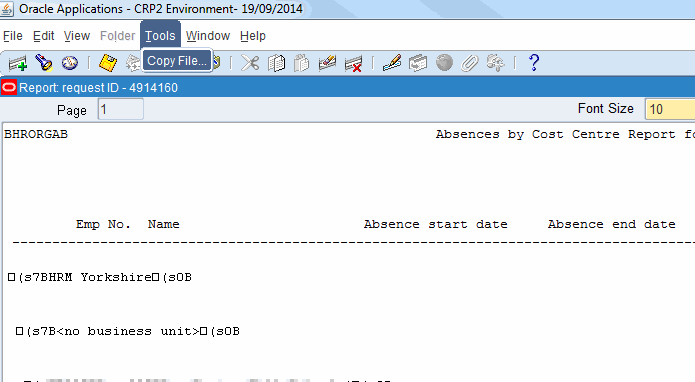 A new window will be launched.Click on the File menu.Click on Save As…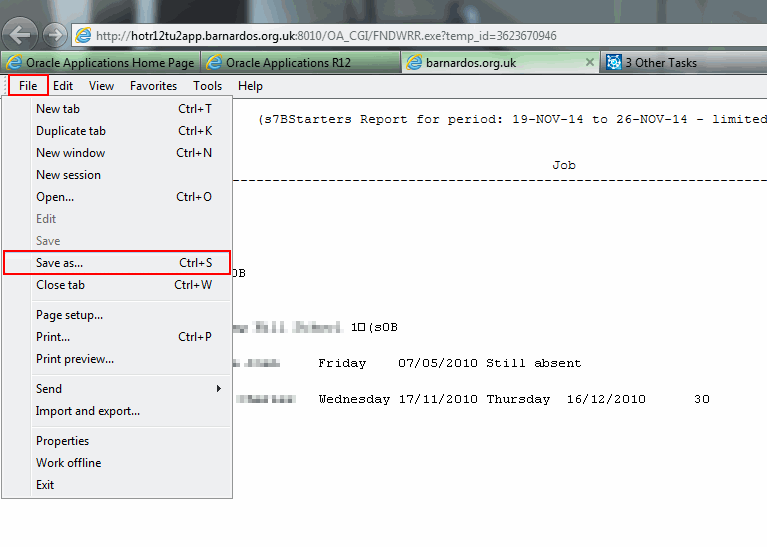 Give the file a suitable name.Ensure that Save as type is ‘Text File’.Click on Save.Close Oracle.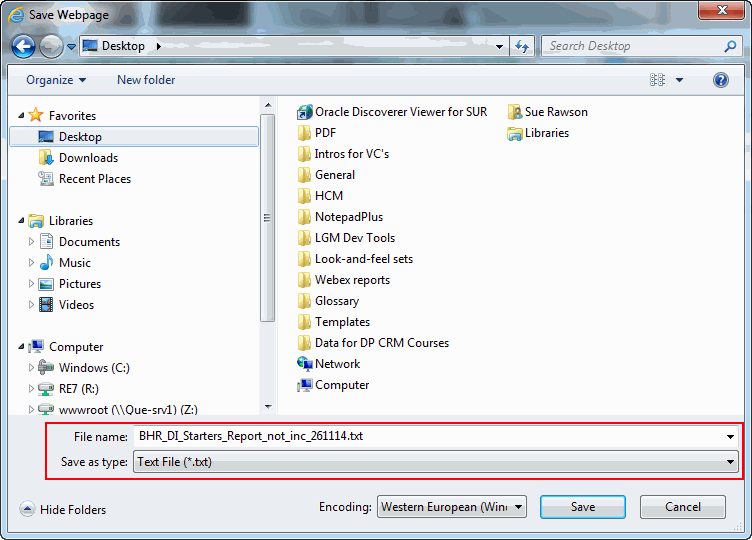 Open Excel.Click on File, Open.Ensure the Files of type is changed to All Files.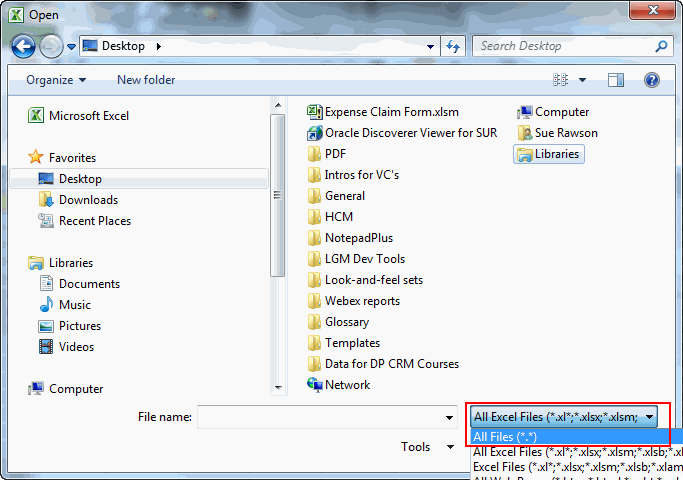 Select the report.Click on Open.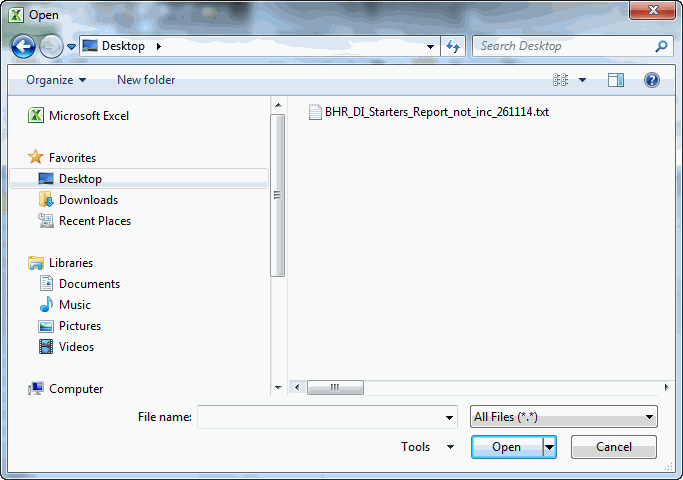 Select the Fixed width and click on Next.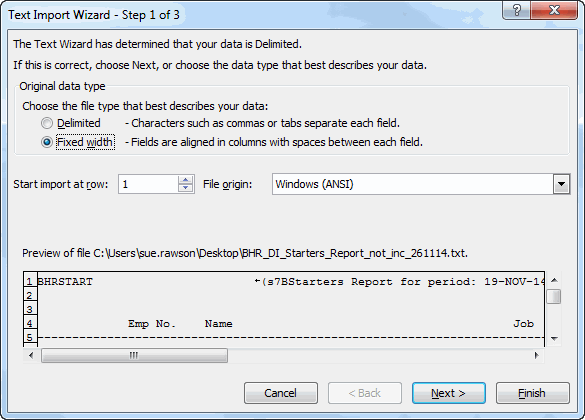 Click and drag the arrowed line to a place where a break is required (ie where a new Excel column is needed).If no new column is needed, click and drag the line downwards and it will be deleted.Use the scroll bar to move forward and back to move/delete all the breaks.Click on Finish when completed.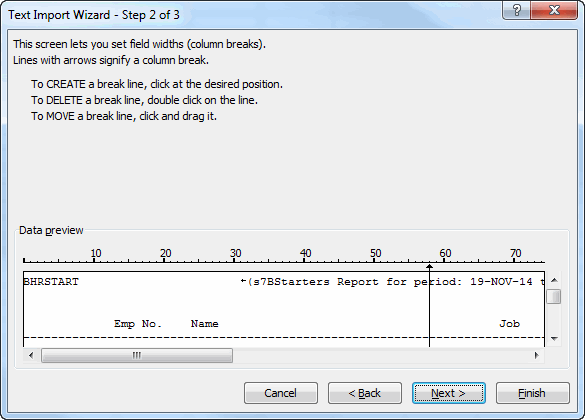 The report will now appear in Excel.The report can now be saved into Livelink if required.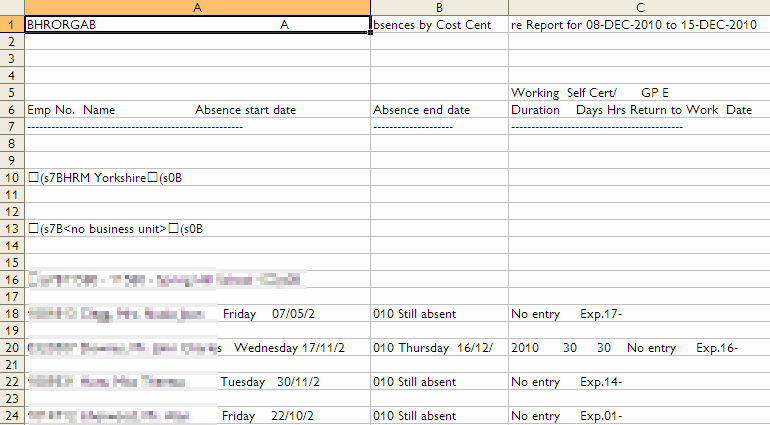 